 Formation : 2 jours avec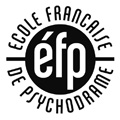 Daniel MARKMAN, Hans FAHRNERet Colette ESMENJAUD «  Le Psychodrame…Ouvrons la scène»                                         24 et 25 Novembre 2017 à ParisLE THEME : A partir du psychodrame, nous proposerons une ouverture à d’autres méthodes thérapeutiques, notamment à la gestalt-thérapie et aux thérapies comportementales et cognitives. Nous allons expérimenter les complémentarités entre ces différentes approches, à partir de l’implication personnelle de chacun. Ce travail pratique sera complété par des apports théoriques.OBJECTIF : Du temps des fondateurs et de leurs premiers élèves, beaucoup de mouvements psychothérapeutiques se sont construits sur la rivalité et le conflit, tout en appartenant à la grande famille des thérapies humanistes. Or il nous semble que penser la complémentarité et l’intégration de ces différentes méthodes nous permet d’élargir notre répertoire et notre flexibilité de thérapeute.La rencontre avec d’autres stratégies thérapeutiques nous invitera à mieux penser notre propre cadre de référence, ainsi qu’à préciser et enrichir notre style personnel de psychodramatiste.LES INTERVENANTS : Daniel MARKMAN, Médecin, directeur de psychodrame, formé en Argentine, aux Etats Unis et en France, gestalt thérapeute (EPG Paris), formateur en psychodrame et gestalt thérapie.Hans FAHRNER, Psychologue, psychothérapeute, formateur à l’Ecole Française de Psychodrame, formé aux thérapies cognitives et comportementales à l’IFT Munich, RFA.Colette ESMENJAUD GLASMAN, Psychologue-psychothérapeute, psychodramatiste, Analyste Transactionnelle, formatrice de l’Ecole Française de Psychodrame.DATE et LIEU : Du vendredi 24 novembre à 10 heures au samedi 25 Novembre à 19 heures , à Paris, 7 ème.COUT : 300 € (Particuliers), 400 € (Organisations avec convention de formation.)PARTICIPANTS : Cette formation est réservée aux professionnels : Psychologues, médecins, professionnels de la relation d’aide, formateurs…. Nombre de places : 20 personnesColette ESMENJAUD  GLASMAN  - FormatricePsychologue - Psychodramatiste - Analyste Transactionnelle31 chemin de l’Eglise  38 100 GRENOBLE  Tel : 06 20 62 06 86N° SIRET : 343 578 29 0000 37- Code APE : 85 1 G   N° Formateur : 82 38 01 911 38  -  Code ADELI : 389302266colette.esmenjaud@wanadoo.fr…………………………….INSCRIPTION ……………………………Les inscriptions sont à envoyer à Colette Esmenjaud Glasman, 31 Chemin de l’église-38100- Grenoble- Tel : 06 20 62 06 86 - accompagnées d’un chèque d’arrhes de 100 €, débité au début du séminaire, non remboursable après le 15 octobre. Nom………………………………………………………….Prénom………………………..Profession………………………………………………………………………..Adresse postale…………………………………………………………………………………………………………………………………………………………………………………Tél ………………………Adresse courriel………………………………………………Contact et informations complémentaires par mail : ecolefrancaise.psychodrame@orange.fr ou colette.esmenjaud@wanadoo.fr Colette ESMENJAUD  GLASMAN  - FormatricePsychologue - Psychodramatiste - Analyste Transactionnelle31 chemin de l’Eglise  38 100 GRENOBLE  Tel : 06 20 62 06 86N° SIRET : 343 578 29 0000 37- Code APE : 85 1 G   N° Formateur : 82 38 01 911 38  -  Code ADELI : 389302266colette.esmenjaud@wanadoo.fr